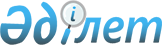 Об установлении правил общего водопользования на водных объектах Атырауской области
					
			Утративший силу
			
			
		
					Решение Атырауского областного маслихата от 16 октября 2009 года N 261-IV. Зарегистрировано Департаментом юстиции Атырауской области 23 ноября 2009 года за N 2554. Утратило силу - Решением Атырауского областного маслихата от 2 марта 2011 года N 216-IV.      Сноска. Утратило силу - Решением Атырауского областного маслихата 02.03.2011 N 216-IV.

      В соответствии со статьей 38 Водного Кодекса Республики Казахстан от 9 июля 2003 года N 481 областной маслихат на очередной ХVII сессии РЕШИЛ:



      1. Установить прилагаемые Правила общего водопользования на водных объектах Атырауской области.



      2. Данное решение вступает в силу со дня его государственной регистрации.



      3. Данное решение вводится в действие по истечении десяти календарных дней со дня его первого официального опубликования.



      4. Контроль за исполнением настоящего решения возложить на постоянную комиссию областного маслихата по вопросам бюджета, экономики, развития предпринимательства, аграрным вопросам и экологии  (М. Шырдабаев).      Председатель XVII сессии

      областного маслихата                   А. Есенжанов      Секретарь областного маслихата        Ж. Дюсенгалиев

Утверждено          

решением областного маслихата  

от 16 октября 2009 года N 261-ІV Правила общего водопользования на водных объектах

Атырауской области 1. Общие положения

      1. Правила общего водопользования (далее - Правила) разработаны в соответствии с "Водным кодексом Республики Казахстан" от 9 июля 2003 года N 481 и приказом исполняющий обязанности Председателя Комитета по водным ресурсам Министерства сельского хозяйства Республики Казахстан от 9 февраля 2006 года N 18 "Об утверждении Типовых правил общего водопользования в Республике Казахстан" зарегистрированным в Министерстве юстиции Республики Казахстан 13 марта 2006 года за N 4117.



      2. К общему водопользованию относится пользование водными объектами:

      1) при заборе воды из поверхностных источников без применения технических средств;

      2) для судоходства, в том числе плавания на маломерных судах;

      3) для водопоя скота.



      3. Общее водопользование может осуществляться как на водных объектах общего водопользования, так и на водных объектах, не состоящих в общем пользовании и не требует наличия разрешений.



      4. Общее водопользование может быть ограничено или запрещено в целях экологической, технической и санитарно-эпидемиологической безопасности населения. 2. Общее водопользование при особых условиях

      5. Общее водопользование осуществляется для удовлетворения нужд населения без закрепления водных объектов за отдельными физическими и юридическими лицами и без применения сооружений или технических устройств, влияющих на состояние вод.



      6. Специального разрешения на территории Атырауской области для осуществления общего водопользования не требуется.



      7. Все водные объекты являются объектами общего пользования, если иное не предусмотрено законодательством Республики Казахстан.



      8. Местные представительные органы в целях охраны жизни и здоровья граждан, с учетом особенностей региональных условий в правилах общего водопользования могут определить места, где запрещены купания, забор воды для питьевых и бытовых нужд, водопой скота, катание на маломерных судах и других плавучих средствах на водных объектах, расположенных на территории Атырауской области.



      9. На незакрепленных водных объектах установка запретительных знаков, плакатов с предупреждениями о размерах штрафов за нарушение Правил обеспечиваются местными исполнительными органами.
					© 2012. РГП на ПХВ «Институт законодательства и правовой информации Республики Казахстан» Министерства юстиции Республики Казахстан
				